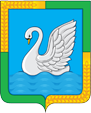 КУРГАНСКАЯ ОБЛАСТЬЛЕБЯЖЬЕВСКИЙ МУНИЦИПАЛЬНЫЙ ОКРУГ КУРГАНСКОЙ ОБЛАСТИАДМИНИСТРАЦИЯ ЛЕБЯЖЬЕВСКОГО МУНИЦИПАЛЬНОГО ОКРУГА  КУРГАНСКОЙ ОБЛАСТИПОСТАНОВЛЕНИЕот 16 января  2023 года  №  17 р.п. ЛебяжьеО внесении изменения в постановление Администрации Лебяжьевского муниципального округа от 22 февраля 2022 года №128 "Об утверждении Порядка обеспечения питанием за счет бюджетных ассигнований бюджета Лебяжьевского муниципального округа, обучающихся муниципальных общеобразовательных организаций Лебяжьевского муниципального округа" В соответствии с Федеральным законом от 29 декабря 2012 года № 273-ФЗ "Об образовании в Российской Федерации", статьей 22 Закона Курганской области от 30 августа 2013 года №50 "О правовом регулировании отношений в сфере образования на территории Курганской области", статьей 36 Устава Лебяжьевского муниципального округа Курганской области, Администрация Лебяжьевского муниципального округа Курганской областиПОСТАНОВЛЯЕТ:         1.Внести в приложение к постановлению Администрации Лебяжьевского муниципального округа от 22 февраля 2022 года №128 "Об утверждении Порядка обеспечения питанием за счет бюджетных ассигнований бюджета Лебяжьевского муниципального округа, обучающихся муниципальных общеобразовательных организаций Лебяжьевского муниципального округа" следующее изменение :         1) дополнить пунктом 3.1 следующего содержания:" 3.1. Финансирование расходов на организацию питания в общеобразовательных организациях Лебяжьевского муниципального округа осуществляется:- обучающиеся муниципальных общеобразовательных организаций из малоимущих семей - в рамках софинансирования  за счет средств областного бюджета - 14 рублей 42 копейки в день, за счет средств муниципального бюджета 6 рублей 18 копеек в день»;-  обучающиеся муниципальных общеобразовательных организаций с 1 по 4 класс - за счет средств федерального и областного бюджетов - 56 рублей 98 копеек в день, муниципального бюджета - 0,01%;- обучающиеся муниципальных общеобразовательных организаций с ограниченными возможностями здоровья (двухразовое питание) с 5 по 11 класс - первый прием пищи за счет средств  областного бюджета 14 рублей 42 копейки в день, за счет средств муниципального бюджета 6 рублей 18 копеек в день, второй прием пищи за счет средств муниципального бюджета 20 рублей 60 копеек;- обучающиеся муниципальных общеобразовательных организаций с ограниченными возможностями здоровья (двухразовое питание) с 1 по 4 класс - первый прием пищи за счет софинансирования федерального и областного бюджетов 56 рублей 98 копеек в день, муниципального бюджета - 0,01%, второй прием пищи за  средств муниципального бюджета 56 рублей 99 копеек;- дети с ограниченными возможностями здоровья и дети - инвалиды с ограниченными возможностями здоровья, обучение которых организовано на дому в форме денежной компенсации  - за счет средств муниципального бюджета - 36 рублей 60 копеек в день;- обучающиеся муниципальных общеобразовательных организаций за счет средств родителей (законных представителей).".2.Настоящее постановление опубликовать в "Информационном вестнике" Лебяжьевского муниципального округа Курганской области.3.Настоящее постановление вступает в силу после его официального опубликования.4.Контроль за выполнением настоящего постановления возложить на заместителя Главы  Лебяжьевского муниципального округа по социальной политике, начальника отдела социального развития.Глава Лебяжьевского муниципального округаКурганской области                                                                                                             А.Р. БАРЧисп. Бокарева Н.Ю Тел. 9-74-02